BULLETIN MISSIONNAIRESABBAT 6 JANVIER 2024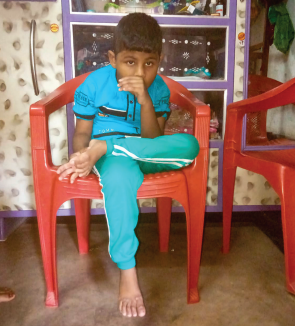 LE MIRACLE DE NOELAnurag, quatre ans, ne pouvait pas marcher. Il ne pouvait même pas s'asseoir. Sa mère ne comprenait pas ce qui n’allait  pas avec son petit garçon. Il était né en bonne santé à Calcutta, en Inde, puis il était devenu faible.La mère est allée chez le médecin pour obtenir de l'aide. Elle ne pas comprenait pas ce que le médecin, mais savait qu'Anurag avait besoin d'aide. Elle l'a emmené à l'hôpital pour les traitements, mais ils ne semblaient pas aider.Sa mère ne savait pas quoi faire. Comment pouvait-elle aider son précieux garçon ?Le jour de Noël, Anurag et sa mère étaient chez eux au bord du grand fleuve Ganga. Puis sa maman a entendu une belle musique. Elle se demandait d'où venait la musique et elle a regardé par la fenêtre. Elle a vu des gens assis sur l'herbe près de la rivière qui chantaient. Elle aimait vraiment la musique. Elle  n'avait jamais entendu quelque chose de pareil auparavant. Les gens chantaient à propos de Jésus. "Ils doivent être chrétiens », pensa la mère.Elle n’était pas chrétienne mais se demandait si les chrétiens pourraient aider son fils.Elle quitta la maison et se dirigea  vers le groupe. Elle portait son petitUn garçon de 4 ans dans ses bras.« S'il vous plaît, priez pour mon fils », a dit la mère. "Priez pour qu’il puisse s’assoir, se tenir debout et marcher.Le chef du groupe était un Pionnier de la mission nommé Sumanta.Les pionniers de la mission sont des personnes qui partagent l’évangile à travers le gospel. Sumanta était un Indien qui partageait l'évangile avec d'autres Indiens. Il avait rassemblé les gens à la rivière pour un pique-nique pour célébrer Christ le jour de Noël.Il a été touché par la demande de la mère de Anurag."Je ne suis rien. Dieu c'est tout », lui dit-il. "Si tu crois en Jésus-Christ, alors ta foi grandira, et ta foi sauvera ton fils.Mère a réalisé qu'elle avait besoin d'avoir la foi en Dieu nommé Jésus. Elle avait adoré de nombreux dieux au cours de sa vie, mais elle n'avait jamais adoré Jésus.« Si Jésus peut guérir mon fils, alors je l’accepterai dans ma vie », a-t-elle dit.Le pionnier de la Mission Globale a prié pour le petit garçon ce jour de Noël. Il a également invité la mère à se joindre un groupe d'étude biblique en ligne qui s'est réuni chaque jour. La maman de Anurag a rejoint le groupe d’étude biblique.Un mois s'est écoulé. Deux mois se sont écoulés. Trois mois se sont écoulés.Elle étudiait fidèlement la Bible avec le groupe tous les jours à 22 heures.Pendant que le petit Anurag dormait, les membres du groupe d'étude biblique priait pour lui et sa santé. Au bout de six mois, la mère de Anurag avait une grande annonce à faire au groupe d'étude."Anurag est capable de s'asseoir tout seul !" dit-elle.Elle était si heureuse ! Un sourire aussi éclatant remplissait son visage. Dieu entendait leurs prières, la foi de ma mère a grandi quand elle a vu que Anurag pouvait s'asseoir. Elle a décidé que non seulement elle voulait adorer Jésus, mais qu’elle voulait aussi lui donner son cœur.Par une belle journée d'avril, La mère d’Anurag se fit baptiser près du fleuve Gange. C'était la même rivière où elle avait entendu la belle musique sur Jésus à Noël. Elle ne souhaite plus adorer n’importe quel autre dieu. Il n'y avait qu'unDieu qu'elle voulait adorer : Jésus, le Dieu qui aidait son fils.Anurag a continué à gagner en force. Aujourd'hui, il a 6 ans et il peut s'asseoir, se tenir debout et marcher comme n'importe quel autre garçon de 6 ans. Sa maman est heureuse d'adorer Jésus chaque sabbat avec Sumanta et d'autres personnes qui aiment Jésus.«C'est l'un des plus grands miracles que Dieu ait fait pour nous », a déclaré Sumanta. Merci pour vos offres missionnaires qui aident à propager l'Évangileen Inde et dans le monde.